MINISTERO DELL'ISTRUZIONE, DELL'UNIVERSITÀ E DELLA RICERCA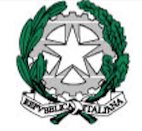 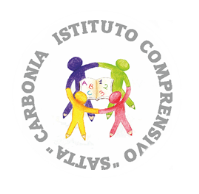 UFFICIO SCOLASTICO REGIONALE PER LA SARDEGNAISTITUTO COMPRENSIVO “SATTA”Scuola dell’Infanzia, Scuola Primaria, Scuola Secondaria di primo gradoVia Mazzini 66 – 09013 CARBONIA - Tel. 0781/61954 Fax 0781/63799C.M. CAIC87100p - C.F. 90027630921 – CUF UFAF5JE-mail: caic87100p@istruzione.it - PEC: caic87100p@pec.istruzione.itsito web: http://comprensivosatta.gov.itCOMUNICAZIONE ARGOMENTO ELABORATO FINALE – ESAME DI STATO A.S. 2020-2021Con la presente IL CONSIGLIO DI CLASSE della terza secondaria di primo grado di Sezione _________COMUNICAAi genitori dell’alunno_______________________________che l’argomento scelto per l’elaborato finale (condiviso con l’alunno, tenuto conto delle caratteristiche personali e dei livelli di competenza di ciascuno e del fatto che la stessa consenta l’impiego di conoscenze, abilità e competenze acquisite sia nel percorso di studi sia in contesti di vita personale) è il seguente:______________________________________________________________L’elaborato dovrà essere consegnato entro il 07 giugno 2021  mediante invio alla mail del coordinatore di classe _____________________e alla mail istituzionale caic87100p@istruzione.it rispettando, nell’oggetto dell’email, la seguente dicitura: Invio elaborato Esame di Stato a.s. 2020-21 – Cognome e nome dell’alunno/a – Classe sezione. 								                Il Coordinatore di Classe 										  Prof.____________